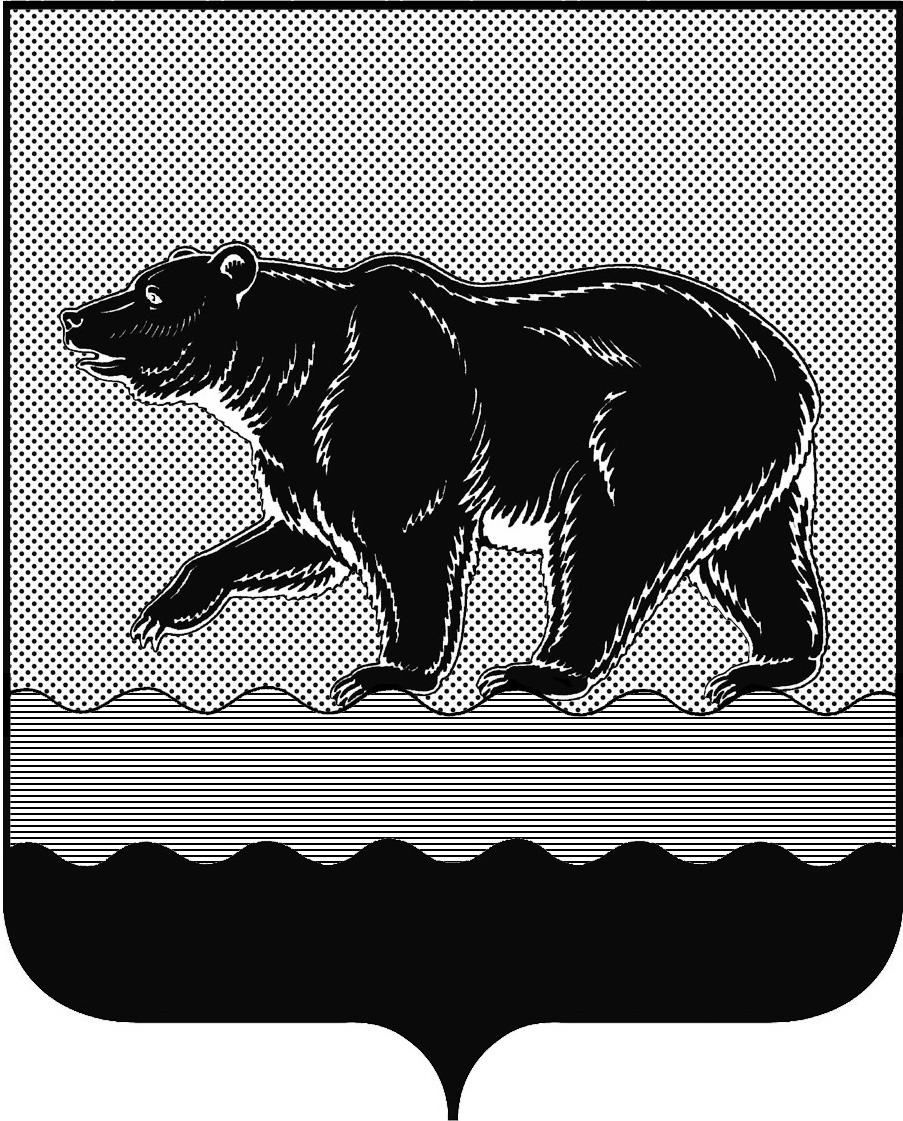 СЧЁТНАЯ ПАЛАТАГОРОДА НЕФТЕЮГАНСКА16 микрорайон, 23 дом, помещение 97, г. Нефтеюганск, 
Ханты-Мансийский автономный округ - Югра (Тюменская область), 628310  тел./факс (3463) 20-30-55, 20-30-63 E-mail: sp-ugansk@mail.ru www.admugansk.ru Заключение на проект постановления администрации города Нефтеюганска «Об утверждении порядка предоставления субсидии в 2019 году из бюджета города Нефтеюганска юридическим лицам (за исключением субсидий государственным (муниципальным) учреждениям), индивидуальным предпринимателям, физическим лицам в целях финансового обеспечения затрат на приобретение топлива для обеспечения нормативного неснижаемого запаса топлива на источниках тепловой энергии, расположенных на территории города Нефтеюганска» (далее по тексту – Проект порядка предоставления субсидии)Счётная палата в соответствии с пунктом 7 части 2 статьи 9 Федерального закона от 07.02.2011 № 6-ФЗ «Об общих принципах организации и деятельности контрольно-счётных органов субъектов Российской Федерации и муниципальных образований» проводит финансово-экономическую экспертизу проектов муниципальных правовых актов (включая обоснованность финансово-экономических обоснований) в части, касающейся расходных обязательств муниципального образования.В соответствии с абзацем 2 части 1 статьи 6 Федерального закона от 27.07.2010 года № 190-ФЗ «О теплоснабжении» к полномочиям органов местного самоуправления городских округов по организации теплоснабжения на соответствующих территориях относится, в том числе организация обеспечения надёжного теплоснабжения потребителей на территориях поселений, городских округов, в том числе принятие мер по организации обеспечения теплоснабжения потребителей в случае неисполнения теплоснабжающими организациями или теплосетевыми организациями своих обязательств либо отказа указанных организаций от исполнения своих обязательств.Приказом Министерства энергетики Российской Федерации от 12.03.2013 № 103 утверждены Правила оценки готовности к отопительному периоду (далее по тексту – Правила).В соответствии с пунктом 13 Правил в целях оценки готовности теплоснабжающих и теплосетевых организаций к отопительному периоду уполномоченным органом должно быть проверено в отношении данных организаций наличие нормативных запасов топлива на источниках тепловой энергии.Нормативы запасов топлива на источниках тепловой энергии теплоснабжающих предприятий Ханты-Мансийского автономного округа - Югры на 2019 год утверждены приказом Департамента жилищно-коммунального комплекса и энергетики Ханты-Мансийского автономного округа - Югры от 15.01.2019 № 1-нп (далее по тексту -  Приказ от 15.01.2019 № 1-нп). Для акционерного общества «Югансктранстеплосервис» установлен норматив общего запаса топлива в объёме 2,170 тыс. тонн. Вместе с тем, согласно письму акционерного общества «Югансктранстеплосервис» от 29.08.2019 № 2469-17 в тарифе на 2019-2020 годы не предусмотрены средства на приобретение резервного топлива, что так  же  подтверждается  экспертным  заключением  по  рассмотрению  дела № 95-2018 «Об установлении тарифов на тепловую энергию, поставляемую акционерным обществом «Югансктранстеплосервис» на территории города Нефтеюганск на 2019-2023 годы», выданным Региональной службой по тарифам Ханты-Мансийского автономного округа - Югры.Кроме того, в предостережении о недопустимости нарушения закона от 07.08.2019 года, подписанном заместителем Генерального прокурора Российской Федерации (копия), указано, что теплоснабжающей компанией акционерным обществом «Югансктранстеплосервис» не обеспечен резервный запас топлива (в наличии 356 тонн при потребности 2,1 тыс. тонн (16,4%).На основании вышеизложенного, акционерным обществом «Югансктранстеплосервис» не исполняются обязательства, а именно, отсутствуют установленные Приказом от 15.01.2019 № 1-нп нормативные запасы топлива на источниках тепловой энергии в объёме 1 814 тонн (требуемый запас 2 170 тонн – имеющийся запас 356 тонн). Таким образом, при определении размера субсидии, рекомендуем учесть в составе расчётов, имеющиеся у получателя субсидии резервные запасы топлива, например: требуемый объём субсидии на 2 170 тонн – 134 564 586,10 рублей, объём субсидии, с учётом имеющегося резервного запаса на 1 814 тонн – 112 488 552,62 рублей, разница составит: 22 076 033,48 рублей (134 564 586,10 рублей – 112 488 552,62 рублей).В соответствии с пунктом 2 статьи 78 Бюджетного кодекса Российской Федерации (далее по тексту – БК РФ) субсидии юридическим лицам производителям товаров, работ, услуг предоставляются из местного бюджета - в случаях и порядке, предусмотренных решением представительного органа муниципального образования о местном бюджете и принимаемыми в соответствии с ним муниципальными правовыми актами местной администрации.Таким образом, обращаем внимание, что представленный на экспертизу Проект порядка предоставления субсидии подлежит утверждению в соответствии с решением представительного органа муниципального образования о местном бюджете, устанавливающим случаи и порядок предоставления субсидии.В соответствии с пунктом 3 статьи 78 БК РФ муниципальные правовые акты, регулирующие предоставление субсидий юридическим лицам (за исключением субсидий муниципальным учреждениям), индивидуальным предпринимателям, а также физическим лицам - производителям товаров, работ, услуг, должны соответствовать общим требованиям, установленным Правительством Российской Федерации.Постановлением Правительства Российской Федерации от 06.09.2016   № 887 «Об общих требованиях к нормативным правовым актам, муниципальным правовым актам, регулирующим предоставление субсидий юридическим лицам (за исключением субсидий государственным (муниципальным) учреждениям), индивидуальным предпринимателям, а также физическим лицам – производителям товаров, работ, услуг» (далее по тексту – Общие требования) определены общие требования к муниципальным правовым актам, регулирующим предоставление субсидий юридическим лицам (за исключением субсидий муниципальным учреждениям), индивидуальным предпринимателям, а также физическим лицам - производителям товаров, работ, услуг. В соответствии с подпунктом «г» пункта 4 Общих требований при определении условий и порядка предоставления субсидий указывается, в том числе размер субсидии и (или) порядок расчёта размера субсидии с указанием информации, обосновывающей её размер (формулы расчёта и порядок их применения, нормативы затрат, статистические данные и иная информация исходя из целей предоставления субсидии), и источника её получения.В нарушение подпункта «г» пункта 4 Общих требований раздел 2 «Условия и порядок предоставления субсидии» Проекта порядка предоставления субсидии не содержит информации о размере субсидии и (или) порядке расчёта размера субсидии.Рекомендуем дополнить Проект порядка предоставления субсидии вышеуказанной информацией.Проектом порядка предоставления субсидии предусмотрено:Пунктом 2.2 – перечень документов, предоставляемых получателем субсидии в департамент ЖКХ для получения субсидии, а также требования к указанным документам, в том числе:2.2.5. Выписка из Единого государственного реестра юридических лиц (для юридических лиц) либо выписка из Единого государственного реестра индивидуальных предпринимателей (для индивидуальных предпринимателей) (подлинник или заверенная электронной подписью копия).Отсутствует указание на владельца заверенной электронной подписи.2.2.6. Документы, подтверждающие статус единой теплоснабжающей организации, осуществляющей деятельность на территории города Нефтеюганска (заверенная получателем субсидии копия).Обращаем внимание, что в соответствии с постановлением администрации города Нефтеюганска от 15.09.2017 № 569-п «О присвоении статуса единой теплоснабжающей организации, осуществляющей деятельность в сфере теплоснабжения на территории муниципального образования город Нефтеюганск, владеющей в соответствующей зоне деятельности источником тепловой энергии и определенной границами систем теплоснабжения города Нефтеюганска» статус единой теплоснабжающей организации присвоен только юридическим лицам, что исключает возможность получения субсидии индивидуальными предпринимателями и физическими лицами. Рекомендуем по тексту Проекта порядка предоставления субсидии согласовать их положения.2.2.7. Документы, подтверждающие место нахождения источников тепловой энергии (свидетельство о регистрации прав на недвижимое имущество либо договор(ы) аренды).Вышеуказанный пункт предусматривает предоставление оригиналов документов, без возможности предоставления их копий.	На основании вышеуказанных замечаний, в Проект порядка предоставления субсидии необходимо внести соответствующие изменения, в связи, с чем копия настоящего заключения направлена разработчику проекта муниципального правового акта.Заместитель председателя                             			   Э.Н. ХуснуллинаИсполнитель:инспектор инспекторского отдела № 1Счётной палаты города НефтеюганскаБатаева Лариса НиколаевнаТел. 8 (3463) 203063Исх. № 318   от 04.09.2019